Личные данные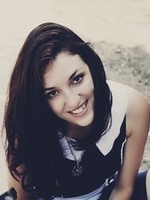 Конец формыОпыт работыНачало формыКонец формыУчитель английского языка в младших классахс 09.2014 по наст. время КЗО СЗШ № 147 им. В. Чорновола ДМР (образование)ОбразованиеНачало формыКонец формыСреднее специальноес 09.2010 по 06.2014
Никопольское педагогическое училище, начальное образование, учитель младших классов, НикопольКонец формыНавыки работы с компьютеромНачало формыКонец формыСвободное владение ПК, сетью интернет, текстовыми редакторами, программами MS Word, Excel. Прослушала факультативный курс информатики в НПУ ДВНЗ КНУ.Профессиональные и другие навыкиНачало формыКонец формыВладение языкамиНачало формыКонец формыАнглийский — высокийИспанский — начинающийУкраинский — экспертКонец формыДополнительная информацияНачало формыКонец формыОсобисті дані: 
Українка, 1994 року народження, не заміжня.


Освіта: 
2001 – 2010 рр. – Нікопольська СЗОШ № 20.

2010 – 2014 рр. – Факультет «Початкова освіта» Нікопольського педагогічного училища Державного вищого навчального закладу «Криворізький національний університет». Під час навчання проходила педагогічні навчальні практики та переддипломну практику у середніх загальноосвітніх школах міста Нікополя. Отримала диплом молодшого спеціаліста за спеціальністю «Вчитель з початкової освіти та англійської мови в початкових класах».

Досвід роботи: 
02. 2011 р. – 05. 2011 р. – навчальна педагогічна практика у КЗ «НСЗШ» № 2 
м. Нікополь.

09. 2012 р. – 12. 2012 р. – навчальна педагогічна практика у КЗ «НСЗШ» № 9 
м. Нікополь.

02. 2013 р. – 05. 2013 р. – навчальна педагогічна практика у КЗ «НСЗШ» № 6 
м. Нікополь.

01. 2014 р. – 03. 2014 р. – переддипломна педагогічна практика у КЗ «НСЗШ» № 19 м. Нікополь.

09.2014 - теперешній час - вчитель англійської мови в початкових классах Дніпропетровкькій СЗШ № 147.

Додаткові відомості: 
Маю досвід роботи з ПК та офісною технікою. Вільно володію програмами: MS Word, Excel. Володію грамотною усною та писемною мовою. На достатньому рівні володію англійською мовою. Маю досвід роботи репетитором з англійської мови та оператора комп’ютерного набору на англійській мові. Проживаю в м. Дніпропетровськ.


Хобі: 
Малювання, читання, фотографія, подорожі, вивчення англійської мови, колекціонування.


Особисті якості: 
комунікабельність, відповідальність, стресостійкість, старанність, пунктуальність, самостійність, стриманість, організованість, активність, прагнення до розвитку і професійного росту. Розумію необхідність самовдосконалення. Здатна швидко навчатися новим видам діяльності.Ф.И.О.:Ильчишина Виктория ВладимировнаДата рождения:7 мая 1994Город проживания:ДнепропетровскАдрес:ул. Генерала Захарченка, д. 14а, кв. 48Телефон:+380994600673Эл. почта:iu.kit2014@yandex.ru